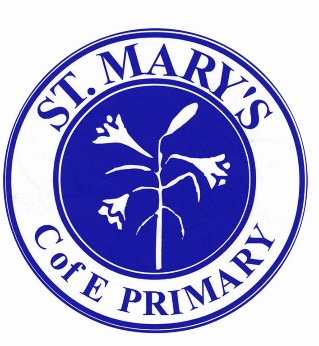 Job Description:Headteacher, St Mary’s Prittlewell Church of England Primary SchoolMain purpose of the job:                                                                           The Headteacher is a lead professional and will provide effective day-to-day leadership of St Mary’s Prittlewell C of E Primary School, enabling the school to continue to flourish by promoting and actively supporting its Christian vision and ethos. Working closely with all stakeholders, the Headteacher will ensure that the school is consistently providing high quality provision to enhance the outcomes and experiences for all children regardless of their starting points.The Headteacher has overall operational responsibility for all leadership and management matters.Headteacher of St Mary’s Prittlewell C of E Primary School - Key Responsibilities:Support and enhance the Christian distinctiveness of St Mary’s C of E Primary SchoolTake overall responsibility for promoting and safeguarding the welfare of children in the schoolLead, enhance and vigorously uphold equality and diversity within the school. Ensuring that we are a school for everyone, regardless of race, sexuality, gender, religion, or any other unique characteristicProvide professional leadership which secures the success and improvement of the school, ensuring high quality education for all children and continually improving standards of achievementLead the provision of teaching and learning with the effective use of data to target areas for improvement, setting high expectations and raising standards of achievement across the curriculumEnsure that all stakeholders, including pupils, staff, parents and carers, Governors and the Diocese are well informed about the curriculum, the priorities for improvement, and all learning opportunities offered by the schoolEnsure that the school policies, systems, organisation, and processes are efficient, up to date, and fit for purposeWork with senior leaders, staff, and governors to rigorously and consistently evaluate progress towards School Development Plan priorities and ensure the School Evaluation Form (SEF) is kept current, relevant and accurateEnsure that the school develops and secures its place as an active contributor to the wider community of the City of Southend helping both community and school to flourishQualities and knowledgeIn partnership with the governing body, provide and communicate vision, purpose and leadership of the schoolTo lead by example, be dependable, consistently demonstrating creativity, resilience and clarity of vision, as well as a good sense of humour, compassion and empathy towards othersMaintain a solid understanding of the current educational landscape both locally and nationally, consistently pursuing professional developmentTo lead by example by showing a strong, punctual work ethic, where time is consistently managed effectively and efficientlyChildren and StaffTo develop and maintain a culture and physical environment which promotes and secures outstanding teaching, effective learning, high standards of achievement and good behaviourUse an analytical understanding of how children learn to target teaching, provide intervention, and accelerate progress in classrooms; keeping staff consistently up to date with current pedagogyTo ensure the learning needs of all children are met and demand ambitiously high standards for all children and staffTo ensure that the management and organisation of the curriculum provides continuity across all key stages, meets statutory requirements as well as the needs, aptitudes and interests of the pupilsTo monitor, evaluate and review teaching, learning and the curriculum and identify priorities for improvement, setting objectives for the school, year group teams, individual staff and childrenTo lead, motivate, support, challenge and develop staff to secure continuous professional developmentAdhere to fair and transparent systems for managing performance of all staff, address any underperformance and support improvement thereof in a timely manner and in line with appropriate policy and procedureTo be an exemplar, and to hold staff accountable for their professional conduct and practiceSelf-improving school systemDevelop effective relationships with other professionals to improve academic and social outcomes for all pupilsNurture and develop leadership through high quality training and sustained professional development for all staffModel innovative approaches to school development, leadership and governance which demonstrate impactPromote internal and external accountabilityDevelop and maintain effective relationships with the Governing Body, and provide regular and appropriate reports as agreed with GovernorsTo write, implement and review a School Development Plan which, through consultation with the Governing Body and other key stakeholders identifies appropriate priorities and targets to ensure that:The school sets high expectations for all, including Leaders, Staff, pupils, and parents/carers.The school meets the needs of all learnersEvery learner achieves regardless of their starting point or their barriers to learningSchool priorities are developed from a rigorous, transparent, and regularly reviewed self-evaluation modelAn approved and balanced school budget is effectively and appropriately used to resource the key prioritiesSystems and processEnsure the schools systems, organisation and processes are compliant, fully comprehensive, efficient, and fit for purpose.Monitor the implementation of school policies and ensure nationally determined priorities are addressed as appropriateWelcome challenge from the governing body to evaluate the school development priorities, standards of achievement, value for money, and compliancy with statutory requirements.Deploy staff and resources efficiently and effectively, in line with the priorities and objectives of the School Development Plan and within the available budgetDistribute and delegate leadership of key actions within the team, utilising skills and expertise of individual staff effectivelyEnsure effective deployment of allocated budget and resources to secure best value for moneyManage, organise and maintain accommodation efficiently and effectively to meet the needs of learners and meet health and safety regulationsAdditional Duties and ExpectationsPlay a full part in the life of the school community, to support and build the positive school ethos and provide a role model to all members of the school communityWork collaboratively with other local school leaders to learn from and develop best practiceActively develop, improve and promote school policiesSustain and show full commitment to their own professional development; Lead and actively promote the staff review and professional development processIn common with all teachers, undertake any other duty as specified by School Teachers' Pay and Conditions of Service not included aboveThe conditions of employment for schoolteachers specify the general professional duties of all teachers; the professional standards for teachers at the relevant level are applicable, as well as the Headteacher standards.This job description may be reviewed and/or amended at any time but before this happens you will be given appropriate opportunities to discuss any proposed amendments.  It will be reviewed as part of the Headteacher’s annual performance appraisal process.Date Agreed by Governors:	22/10/2022Last Review Date:		22/10/2022